Actividad 2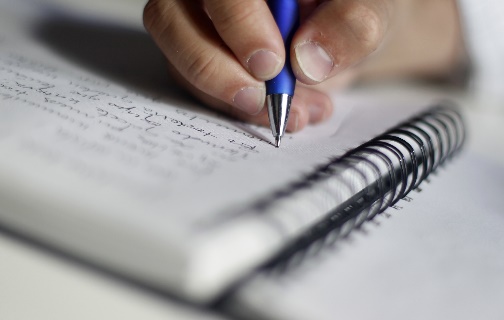 Realice un documento con	una calificación del	1 al 10 con una serie de problemáticas que enfrentamos los costarricenses respecto al consumo de agua, los cuales deberán contestar, para así	identificar los	conocimientos previos sobre el tema.____________________________________________________________________________________________________________________________________________________________________________________________________________________________________________________________________________________________________________________________________________________________________________________________________________________________________________________________________________________________________________________________________________________________________________________________________________________________________________________________________________________________________________________________________________________________________________________________________________________________________________________________________________________________________________________________________________________________________________________________________________________________________________________________